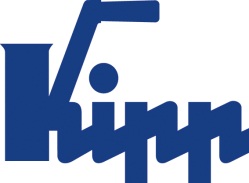 보도자료 	Sulz am Neckar, 2018년 12월높은 생산율KIPP사에서 공압식 클램핑 유닛을 소개합니다HEINRICH KIPP WERK는 기존 제품 범위에 새로운 클램핑 유닛의 다양한 구성을 선보입니다. 신제품은 공압식 작동이 이루어지는 것이 특징으로 특히 가공 기계에 사용하기에 적합합니다. 부분 자동화로 공정이 상당히 단순화됩니다.공압식 클램프1는 클램핑 몸체(카본 스틸) 및 콜릿(고장력 알루미늄 스틸)으로 구성되어 있습니다. 클램핑 몸체를 원하는 장치에 나사로 조인 후 "열기" 또는 "닫기" 표시에 압축 공기를 공급하면 콜릿이 공압식으로 열리거나 닫힙니다. 간단한 콜릿 교체로 윤곽이 불규칙한 다양한 공작물을 빠르고 안전하게 클램핑할 수 있습니다. 공압식 텐션 클램프2는 클램핑 핀 및 공작물과 나사 체결됩니다. 이에 따라 표시된 커넥션에 압축 공기를 공급하면 개폐가 이루어집니다. 추가 커넥션은 접촉면을 불어내고 청소하는 데 사용됩니다. 이 인터페이스를 통해 추가로 공작물이 접촉면에 놓여 있는지 확인할 수 있습니다. 공압식 텐션 클램프는2 제로점 클램핑 시스템으로도 사용할 수 있습니다.공압식 풀 다운 클램프3, 공압식 스윙 래치 클램프4 및 공압식 사이드 클램프5 제품들이 구별되는 결정적인 특징은 가공할 공작물이 클램핑되는 방향입니다. 공압식 풀 다운 클램프3에서 위에서부터 클램핑이 이루어집니다. 공압식 스윙 래치 클램프4는 공작물을 위에서부터 자유롭게 삽입, 제거 및 클램핑할 수 있는 스윙 래치 기능을 사용할 수 있습니다. 공압식 사이드 클램프5로 최적의 접근성: 측면 장력으로 인해 상부 작업 면에 간섭이 없습니다.공백 포함 글자 수:헤드 라인:	25자프리 헤드:	6자텍스트:	748자총:	779자HEINRICH KIPP WERK KG슈테파니 베크(Stefanie Beck), 마케팅Heubergstraße 272172 Sulz am Neckar전화: +49 7454 793-30E-Mail: s.beck@kipp.com 자세한 정보 및 언론 보도용 사진www.kipp.com 참조, 지역: 독일, 섹션: 뉴스/보도사진	이미지 저작권: 전문 매체에 라이선스 및 무료 공개 승인. 레퍼런스 목록 및 증거 포함  KIPP사에서 공압식 클램핑 유닛을 소개합니다 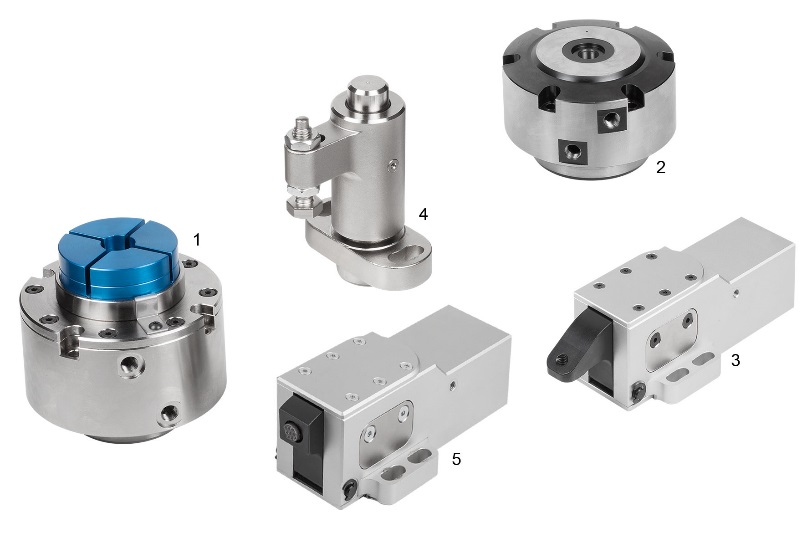 이미지 파일: KIPP_Spannelemente_pneumatisch_2018.jpgK1392 공압식 폼 클램프1K1390 공압식 텐션 클램프2K1409 공압식 풀 다운 클램프3K1388 스윙 래치 클램프 공압식4K1410 공압식 사이드 클램프5